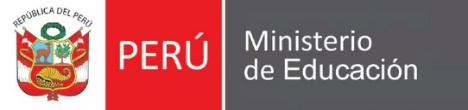      CERTIFICADO DE ESTUDIOS DE EDUCACIÓN SUPERIOR TECNOLÓGICAEl Instituto de Educación Superior Tecnológico P………………… “………………………………….”El que suscribeCERTIFICAQue: …………………………………………………………................................................................................................ha cursado las Unidades Didácticas / asignaturas o cursos que se indican en la Carrera: ………….………….........................................................................................................................................................Siendo el resultado final de las evaluaciones lo siguiente:Lugar y fecha …………………………………………………… Unidades Didácticas/cursos o asignaturasNúmero de créditosNotaNotaPeriodoPeriodoUnidades Didácticas/cursos o asignaturasNúmero de créditosEn númeroEn letrasLectivoAcadémicoDirector GeneralSello, firma, post firmaSecretario AcadémicoSello, firma, post firma